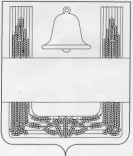 Муниципальное бюджетное общеобразовательное учреждениесредняя общеобразовательная школа с. ДмитряшевкаХлевенского муниципального района Липецкой области                                                           ПРИКАЗ          18.09.2017                                                                                      №204с. ДмитряшевкаО подвозе  обучающихся МБОУ СОШ с. Дмитряшевка для участия  в  школьном   этапе Всероссийской олимпиады школьников в 2017-2018  учебном году В целях выявления и развития у обучающихся творческих способностей и интереса к научной (научно-исследовательской) деятельности, пропаганды научных знаний, отбора лиц, проявивших выдающиеся способности, в  соответствии с Порядком проведения всероссийской олимпиады школьников, утвержденного приказом МО РФ от 08.11.2013г. № 1252 , приказом отдела образования Хлевенского муниципального района от 05.09.2016г. № 192 «Об организации и проведении школьного этапа всероссийской олимпиады школьников в 2017/2018 учебном году», на основе заявлений родителей (законных представителей) ПРИКАЗЫВАЮ:Заведующему Отскоченским филиалом МБОУ СОШ с. Дмитряшевка В.В.Тамбовцеву организовать подвоз обучающихся, участвующих во всероссийской олимпиаде школьников согласно графика (приложение1)Сбор обучающихся у здания школы Отскоченского филиала МБОУ СОШ с. Дмитряшевка в 12.00 часовНачало олимпиады: 12-30ч.Ответственность за жизнь и здоровье детей в пути следования из Отскоченского филиала МБОУ СОШ с. Дмитряшевка до МБОУ СОШ с. Дмитряшевка и обратно возложить на учителя немецкого языка Т.М.Тамбовцеву, водителя автобуса В.Г. Павлова. Заведующему Фомино-Негачевским филиалом МБОУ СОШ с. Дмитряшевка В.И.Семынину организовать подвоз обучающихся, участвующих во всероссийской олимпиаде школьников согласно графика (приложение2)Сбор обучающихся у здания школы Фомино-Негачевского  филиала МБОУ СОШ с. Дмитряшевка в 12.00 часовНачало олимпиады: 12-30ч.Ответственность за жизнь и здоровье детей в пути следования из Фомино-Негачевского филиала МБОУ СОШ с. Дмитряшевка до МБОУ СОШ с. Дмитряшевка и обратно возложить на библиотекаря Е.А.Винькову, водителя автобуса В.И. Коротких.Контроль за исполнением данного приказа возложить на заместителя директора Л.В.Пополитову.Директор                                       С.А.ДедовС приказом ознакомлен                                                                                                             Приложение 1 к приказу по школе  от  18.09.2017  №204График подвоза обучающихся Отскоченского филиала МБОУ СОШ с. Дмитряшевка в МБОУ СОШ с. Дмитряшевка на школьный этап всероссийской олимпиады школьников 2017/2018 учебный годИнформатика и ИКТПриложение 2к приказу по школе  от 18.09.2017   № 204График подвоза обучающихся  Фомино-Негачёвского филиала МБОУ СОШ с. Дмитряшевка в МБОУ СОШ с. Дмитряшевка на школьный этап всероссийской олимпиады школьников2017/2018 учебный год№п/пФ.И.О.КлассДата проведения олимпиады1.Тамбовцев Максим Витальевич9-б7 октября ФизикаФизикаФизикаФизика1.Сердобинцев Александр Алексеевич9-б30 сентября2.Тамбовцев Максим Витальевич9-б30 сентябряБиологияБиологияБиологияБиология1.Сердобинцев Александр Алексеевич9-б11 октября2.Тамбовцев Максим Витальевич9-б11 октябряМатематикаМатематикаМатематикаМатематика2.Кривонос Дарья Александровна9-б17 октября3.Тамбовцев Максим Витальевич9-б17 октябряГеографияГеографияГеографияГеография1.Сердобинцев Александр Алексеевич9-б27 сентября2.Кривонос Дарья Александровна9-б27 сентября3.Жерлицина Юлия Сергеевна9-б27 сентябряЛитератураЛитератураЛитератураЛитература1.Сердобинцев Александр Алексеевич9-б23 октябряОбществознаниеОбществознаниеОбществознаниеОбществознание1.Тамбовцев Максим Витальевич9-б12 октября 2.Сердобинцев Александр Алексеевич9-б12 октября3Попов Данил Владимирович8-б12 октября4Янив Илья Олегович8-б12 октябряОБЖОБЖОБЖОБЖ1.Панин Николай Игоревич9-б6 октября2.Тамбовцев Максим Витальевич9-б6 октября3.Сердобинцев Александр Алексеевич9-б6 октября№п/пФ.И.О.КлассКлассДата проведения олимпиадыГеография География География География География 1. Семынина Анна Анатольевна        12.05.2005г.27 сентября27 сентября2.Буторин Игорь Иванович                 11.06.2005г.27 сентября27 сентябряРусский языкРусский языкРусский языкРусский языкРусский язык1.Тамбовцева Анастасия Алексеевна4-в4-в28 сентября2.Танчинец Мария Викторовна        5-в5-в28 сентября3.Азарова Анна Александровна       5-в5-в28 сентября4.Вязникова Софья Алексеевна        5-в5-в28 сентябряКунецова Татьяна Юрьевна    5-в5-в28 сентябряСемынина Анна Анатольевна         6-в6-в28 сентябряЛытыпова  Вера Александровна      6-в6-в28 сентябряЛытыпова   Надежда  Александровна      6-в6-в28 сентябряБуторин Игорь Иванович                  6-в6-в28 сентябряСемынина Снежанна Алексеевна      7-в7-в28 сентябряАртёмова  Наталья     Алексеевна7-в7-в28 сентябряАнглийский языкАнглийский языкАнглийский языкАнглийский языкАнглийский язык1.Танчинец Мария Викторовна        5-в5-в2 октября2.Азарова Анна Александровна       5-в5-в2 октября3.Артёмова  Наталья     Алексеевна7-в7-в2 октябряОБЖОБЖОБЖОБЖОБЖ1.Алещенко Захар Сергеевич5-в5-в6 октября2.Вязникова Софья Алексеевна        5-в5-в6 октября3.Лытыпова  Вера Александровна      6-в6-в6 октябряБуторин Игорь Иванович                  6-в6-вБиология Биология Биология Биология Биология 1.Семынина Снежанна Алексеевна      7-в7-в11 октябряОбществознаниеОбществознаниеОбществознаниеОбществознаниеОбществознание1. Танчинец Мария Викторовна                    5-в            5-в12 октябряСемынина Анна Анатольевна         6-в6-в12 октябряСемынина Снежанна Алексеевна      7-в7-в12 октябряАртёмова  Наталья     Алексеевна7-в7-в12 октябряФизическая культураФизическая культураФизическая культураФизическая культураФизическая культура1.Алещенко Захар Сергеевич5-в5-в13 октябряВязникова Софья Алексеевна        5-в5-в13 октябряЛытыпова  Вера Александровна      6-в6-в13 октябряБуторин Игорь Иванович                  6-в6-в13 октябряматематикаматематикаматематикаматематикаматематика1.Тамбовцева Анастасия Алексеевна4-в4-в17 октября2.Танчинец Мария Викторовна        5-в5-в17 октябряАзарова Анна Александровна       5-в5-в17 октябряВязникова Софья Алексеевна        5-в5-в17 октябряКунецова Татьяна Юрьевна    5-в5-в17 октябряСемынина Анна Анатольевна         6-в6-в17 октябряЛытыпова  Вера Александровна      6-в6-в17 октябряЛытыпова   Надежда  Александровна      6-в6-в17 октябряБуторин Игорь Иванович                  6-в6-в17 октябряСемынина Снежанна Алексеевна      7-в7-в17 октябряАртёмова  Наталья     Алексеевна7-в7-в17 октября	История 	История 	История 	История 	История 1. Танчинец Мария Викторовна                    5-в            5-в18 октября2.Семынина Анна Анатольевна         6-в6-в18 октября3.Семынина Снежанна Алексеевна      7-в7-в18 октября4.Артёмова  Наталья     Алексеевна7-в7-в18 октября	Технология 	Технология 	Технология 	Технология 	Технология 1.Алещенко Захар Сергеевич5-в5-в20 октября2.Буторин Игорь Иванович                 6-в6-в20 октября